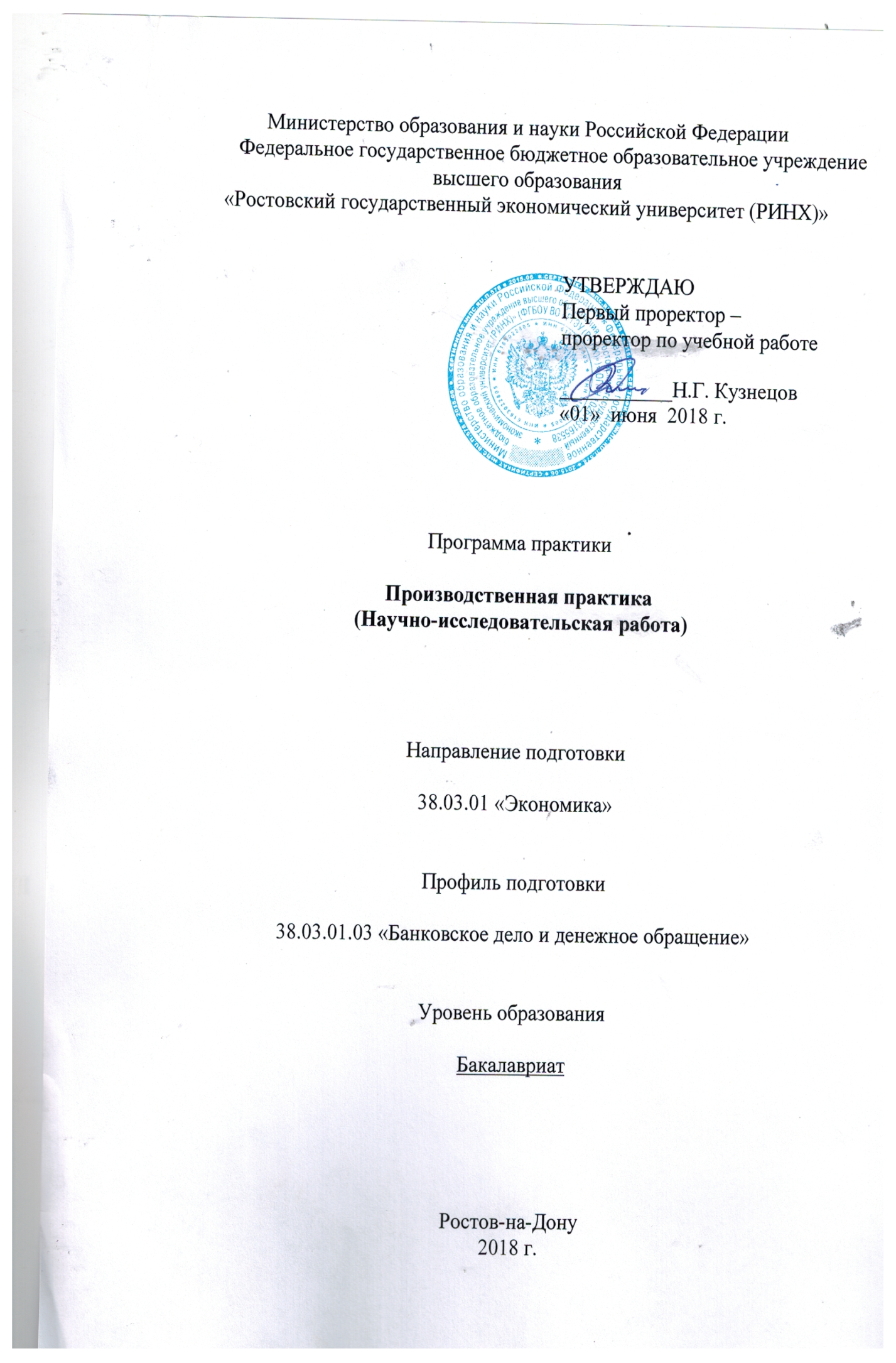 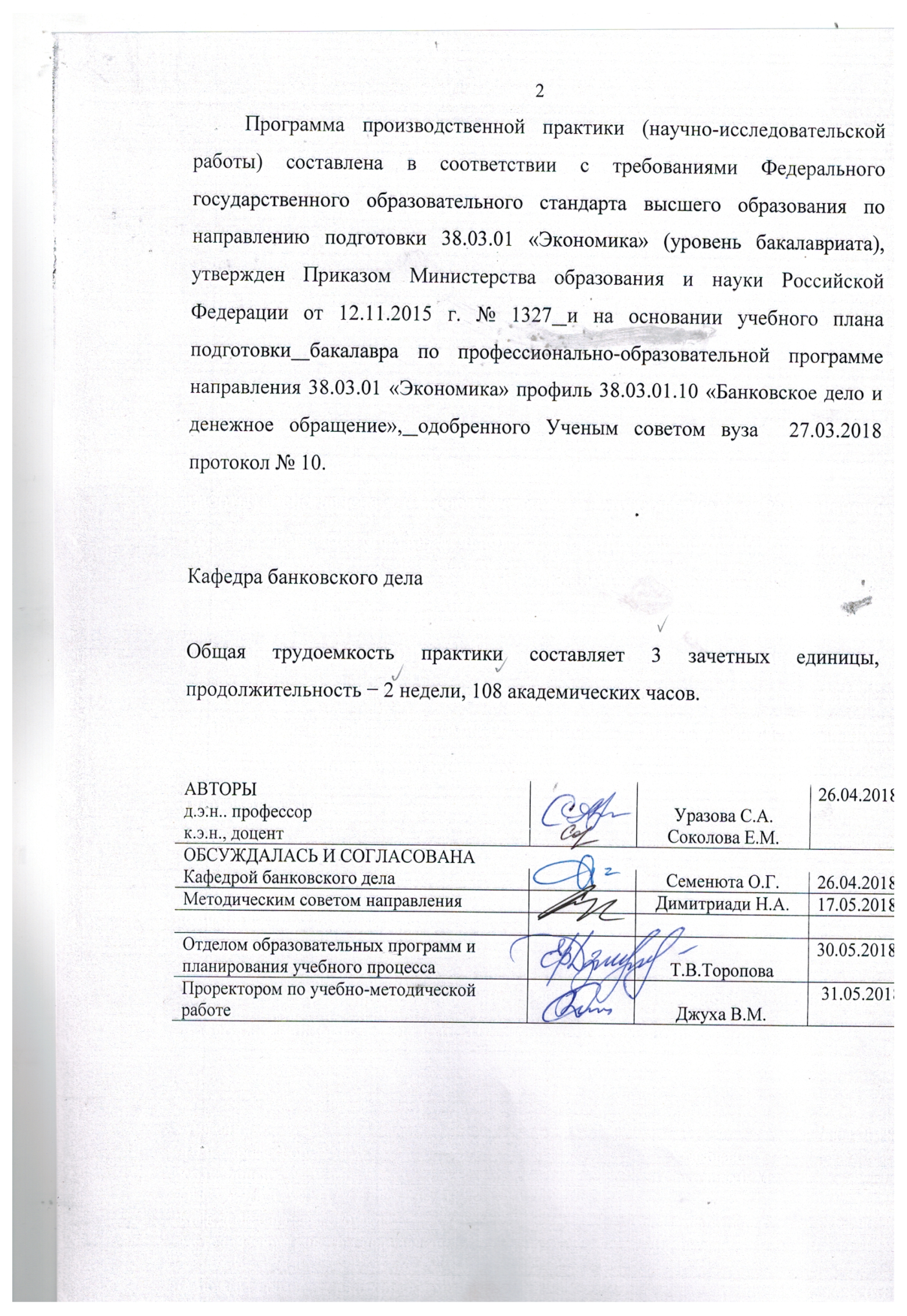 ЦЕЛИ И ЗАДАЧИ ПРОВЕДЕНИЯ ПРАКТИКИЦели практики: усвоение обучающимися приемов и методов научно-исследовательской работы; расширение, углубление, закрепление полученных студентом в процессе аудиторных занятий и самостоятельной работы теоретических знаний по дисциплине «Деньги, кредит, банки»,  формирование навыков их применения для проведения конкретной научно-исследовательской работы в соответствии с поставленной задачей.Задачи практики: -  формирование у студентов умений и навыков поиска данных   и анализа макроэкономических процессов, создающих внешнюю среду функционирования банковской сферы;- анализ состояния денежного обращения в РФ; - анализ  современного состояния кредитных рынков в РФ;- изучение институциональной структуры банковской сферы и   конкурентной среды деятельности банка  (НКО)  или его структурного подразделения в  регионе.- сбор и обработка  информации, необходимой для выполнения практической части курсовой работы по дисциплине  «Банковское дело», - формирование навыков по подготовке информационных обзоров и аналитических отчетов на основании данных статистики денежно-кредитной сферыМЕСТО ПРАКТИКИ В СТРУКТУРЕ ОБРАЗОВАТЕЛЬНОЙ ПРОГРАММЫЦикл (раздел) ОП: Б2Курс: 2 курс – очная форма обучения, 3 курс – заочная форма обучения.Связь с дисциплинами учебного планаТРЕБОВАНИЯ К РЕЗУЛЬТАТАМ ПРОХОЖДЕНИЯ ПРАКТИКИСПОСОБЫ ПРОВЕДЕНИЯ ПРАКТИКИОпределяется местонахождением базы практики: - стационарная (в случае, если база практики расположена на территории г.Ростова-на-Дону);- выездная (иначе).ФОРМЫ ПРОВЕДЕНИЯ ПРАКТИКИДискретнаяМЕСТО ПРОВЕДЕНИЯ ПРАКТИКИПрактика проводится в  РГЭУ (РИНХ), а также в банках, небанковских кредитных организациях, кредитных кооперативах  и их подразделениях.СОДЕРЖАНИЕ ПРАКТИКИФормами отчетности студентов о прохождении практики являются дневник и отчет.ФОНД ОЦЕНОЧНЫХ СРЕДСТВФонд оценочных средств для проведения промежуточной аттестации обучающихся по практике представлен в Приложении 1 к программе практики.УЧЕБНО-МЕТОДИЧЕСКОЕ И ИНФОРМАЦИОННОЕ ОБЕСПЕЧЕНИЕ ПРАКТИКИОсновная и дополнительная литератураПеречень ресурсов информационно-телекоммуникационной сети «Интернет»Перечень программного обеспеченияПеречень информационно-справочных системМАТЕРИАЛЬНО-ТЕХНИЧЕСКОЕ ОБЕСПЕЧЕНИЕ ПРАКТИКИМатериально-техническое обеспечение практики должно быть достаточным для достижения целей практики и должно соответствовать действующим санитарным и противопожарным нормам, а также требованиям техники безопасности при проведении учебных и научно-производственных работ.Студентам в РГЭУ(РИНХ) обеспечена возможность доступа к информации, необходимой для выполнения задания по практике и написанию отчета.Организации, учреждения и предприятия, а также учебно-научные подразделения Университета должны обеспечить рабочее место студента компьютерным оборудованием в объемах, достаточных для достижения целей практики.МЕТОДИЧЕСКИЕ УКАЗАНИЯПланотчета  о прохождении производственной практики  (научно-исследовательская работа)Раздел 1. Правовые основы деятельности и организационная структура банка, (НКО, кредитного кооператива)1.1.Основные нормативно-правовые документы, регулирующие деятельность банка (НКО, кредитного кооператива)1.2. Организационная структура и структура управления банка (НКО, кредитного кооператива)1.3. Правила техники безопасности  банка (НКО, кредитного кооператива)Раздел 2. Анализ внешней среды деятельности банка (НКО, кредитного кооператива)2.1. Анализ состояния денежного обращения РФ 2.2. Анализ состояния сферы государственного кредита в РФ2.3. Анализ банковского кредитования в РФ 2.4. Сравнительный анализ процентных ставок по кредитам ломбардов, кредитных кооперативов и банков2.5. Анализ основных показателей состояния российской банковской системы2.6. Общий вывод о состоянии внешней среды деятельности банка  (НКО, кредитного кооператива)Раздел 3. Операции банка ( НКО, кредитного кооператива) по обслуживанию клиентов. Взаимодействие с клиентами3.1. Основные направления деятельности банка (НКО, кредитного кооператива),  его клиентская база.3.2. Основные операции по обслуживанию клиентов.3.2.1. Работа с вкладами клиентов3.2.2. Работа по кредитованию клиентов3.2.3. Другие операции3.3. Анкетирование ряда клиентов банка (НКО, кредитного кооператива)3.4. Оценка качества управления банком3.4.1. Оценка динамики основных показателей деятельности банка, (НКО, кредитного кооператива) по публикуемой отчетности 3.4.2. Анализ информации о собственниках и инсайдерах3.4.3.  Оценка клиентоориентированности  3.4.4.  Анализ публикаций в СМИ. 3.4.5.  Анализ информации о крупных клиентах 3.4.6. Общий выводРаздел 4. Индивидуальные задания 4.1. Индивидуальное задание №1 4.2 Индивидуальное задание №2 ПриложенияПравила оформления отчета.Отчет о практике выполняется на стандартных листах белой  бумаги,  на  одной  стороне,  формата А 4 (210х297 мм).  Текст  печатается шрифтом Times New Roman № 14 через 1,5 интервала. Все листы работы (текстовые, табличные) должны быть выполнены с  соблюдением следующих минимальных размеров полей: с левой стороны - 30 мм;  правой - не менее 10 мм;  сверху - и снизу - 20 мм. При этом текст рамкой не очерчивается.Страницы в отчете должны иметь сквозную  нумерацию. Первой страницей считается "титульный лист",  за ним прилагается "Содержание" отчета - на этих листах не проставляется номер страницы, но они включаются в общую нумерацию отчета.Титульный лист выполняется на белой бумаге формата А 4.Об¬разец оформления ТИТУЛЬНОГО ЛИСТА отчета представлен в Приложении 1. Содержание дается в виде перечня основных вопросов содержащихся в отчете. «Содержание» включает наименования всех заголовков, глав, параграфов и пунктов (если они имеют наименование) с указанием номера страниц, на которых размещается начало материала разде¬ла, главы, параграфы, пункта. Разделы и пункты нумеруются арабскими цифрами. Текст основной  части отчета можно делить на параграфы и пункты (если есть необходимость).Отчет о практике  должен быть структурирован по разделам. Каждый  раздел состоит из текстовой части  и  приложений -практических материаловНазвание разделов их номер и название в тексте пишутся печатными буквами,  а назва¬ние параграфов и пунктов - строчными буквами (кроме  первой  про¬писной).В тексте номер и название заголовков, а также страницы их начального текста  должны  соответствовать указателю "СОДЕРЖАНИЕ".В тексте  отчета  должны  использоваться абзацы (красная строка), которые делаются в начале первой  строки текста, в пределах 2 см.Ссылки в тексте на цитируемый материал из  использованных источников можно  давать  по одному из двух допустимых вариантов: либо в подстрочном примечании в конце страницы,  либо не¬посредственно в  тексте после окончания цитаты путем выделения ее в тексте двумя косыми чертами или в круглых скобках.Ссылки на иллюстрации и таблицы указывают их  порядковыми номерами,  например:  ". ..рис.1...",  "...в табл. 2.3...".Ссылки на формулы дают в скобках, например: "...из расче¬та, сделанного по формуле (3) видно…».К иллюстрациям относятся чертежи,  схемы, графики.Иллюстрации, занимающие менее 1/2 страницы,  могут распо¬лагаться в тексте отчета после первой ссылки на них и  обозна¬чается сокращенно словом "Рис.".Иллюстрации, занимающие более 1/2 страницы, выносятся из текста, т.к. их  целесообразно выполнять на отдельном листе и давать их надо в раз¬деле "ПРИЛОЖЕНИЯ". В этом случае они обозначаются не как рису¬нок - "Рис.", а как "Приложение" под соответствующим номером.Цифровой материал, как правило, должен оформляться в виде таблиц. Каждая таблица должна иметь заголовок, который пишется после слова  "Таблица".  Название  заголовка и слово "Таблица" начинают с прописной буквы,  а остальные - строчные. Заголовок не подчеркивают.Название заголовка размещается симметрично таблице. Нельзя заголовок  таблицы  и ее "шапку" помещать на одной странице текста, а форму - на следующей странице. "Шапка" таб¬лицы и  ее  форма  должны  быть полностью расположены на одной стороне листа.Таблицы нумеруют также,  как и иллюстрации, т.е. последо¬вательно арабскими цифрами.Таблицу, также как и иллюстрацию, размещают после первого упоминания о ней в тексте,  если она занимает объем менее 1/2 страницы. Таблицы, выполненные на отдельном листе или несколь¬ких листах, помещают в раздел "ПРИЛОЖЕНИЯ", чтобы не загромож¬дать текст работы.Если таблица не может поместиться на странице текста, где на нее делается ссылка,  то в этом случае таблицу можно переносить на следующую страницу после текстаБиблиографический список должен содержать перечень всех источников, которые использовались по выбранной теме (не менее 10). Список составляется в следующей последовательности:- федеральные законы, концепции и программы Правительства; -	нормативные материалы,  Положения Центрального банка РФ (Инструкции, указания, письма и т.п.);-   монографическая и учебная литература, статьи из газет и жур¬налов;-электронные ресурсыМонографическая и периодическая литература дается в алфа¬витном порядке по фамилии авторов или по первой букве названия работы.Следует обращать внимание на то, что нормативно-правовые документы, книги и учебные пособия, журнальные и газетные статьи, электронные ресурсы  оформляются по-разному.Нормативно-правовые документы:1.	Гражданский кодекс Российской Федерации. Ч. 2. //Правовая система «Консультант+»2.	Федеральный закон от 02.12.1990 г. № 395-1 «О банках и банковской деятельности» (ред. от 30.09.2013.) //Правовая система «Консультант+»3.	Положение ЦБ РФ 19.06.2012 № 383-П «О правилах осуществления перевода денежных средств» (ред. от 15.07.2013) //Правовая система «Консультант+»Книги, учебные пособия, статьи из периодических и продолжающихся изданий:Ф.И.О. автора. Наименование работы (труда, книги). Город: Издательство, год публикации работы. Количество страниц. Например:Деньги, кредит, банки в Российской Федерации: учеб пособие/ Под ред. д.э.н., проф. Семенюты О.Г.- Ростов н/Д: РГЭА.- 2000.- 223с.Ф.И.О. автора, Наименование статьи// Название журнала. Год. №. Страницы.Например: Журналы:1.	Хандруев А.А. Интегрированный финансовый регулятор – российская модель  в контексте  мировой практики // Деньги и кредит. – 2013.- №10. -с. 24-32..Газетные статьи оформляются так же, но после года указывается дата выхода статьи:Трегубова Е. Когда заканчивается оптимизм. Что ждет россиян в условиях кризиса экономики // Аргументы и факты. - 2013. 9 ноября. – с. 3. Публикации, размещенные в интернет-источниках:Скогорева А. Гибкость и лояльность как факторы успеха // Национальный Банковский Журнал. – 2013. - №9 [Электронный ресурс]: 10.11.2013 г. -  http://bankir.ru/publikacii/s/gibkost-i-loyalnost-kak-faktory-uspekha-10004179/Электронные ресурсы:Российская государственная библиотека / Центр информ. технологий РГБ. —  Электрон. дан. — М. : Рос. гос. б-ка, 2010.. — http://www.rsl.ru.Приложения даются  после  списка использованных источников и оформляются как продолжение отчета с последующим указанием страниц. Приложения располагаются  в порядке появления на них ссы¬лок в тексте. Каждое приложение  следует  начинать  с  новой страницы с указанием в правом верхнем углу (после номера страницы)  слова ПРИЛОЖЕНИЕ, написанного прописными буквами без кавычек.  Кроме этого, каждое приложение должно иметь  содержательный  заголо¬вок, также как иллюстрация или таблица. Приложения нумеруются последовательно,  в порядке появле¬ния ссылок в тексте, арабскими цифрами, без знака N. Например: ПРИЛОЖЕНИЕ 1, ПРИЛОЖЕНИЕ 2 и т.д. Если приложение дается на нескольких листах  то, начиная со второго листа, в правом верхнем углу пишется строчными бук¬вами (кроме первой прописной) слово "Продолжение'' и указываются N продолженного приложения,  например "Продолжение приложе¬ния 3". В текстовой части ссылки на приложение даются по типу: "... в приложении 2" или (приложение 2).В срок, определенный кафедрой, отчет должен быть оформлен с учетом вышеизложенных требований и сдан лаборанту кафедры. Руководитель практики от кафедры проверяет полноту отчета,  его соответствие программе практики и качество.   Если отчет соответствует предъявляемым требованиям,  руководитель допускает его к защите. Возможен также допуск к защите при условии доработки по замечаниям, если при проверке выявлены легкоустранимые недочеты. Если отчет не соответствует требованиям, его возвращают студенту на переработку.Защита отчета по практике включает ответы студента на замечания, сделанные при проверке отчета, вопросы преподавателя по содержанию текстовой части отчета и приложений документов.Защита отчета производится на кафедре в срок установленный деканатом. В процессе защиты дифференцировано по балльной системе оцениваются результаты практики, и эта оценка выставляется руководителем практики от кафедры в зачетную книжку студента и ведомость.Приложение 1Образец титульного листаМИНИСТЕРСТВО ОБРАЗОВАНИЯ И НАУКИ РОССИЙСКОЙ ФЕДЕРАЦИИ  «РОСТОВСКИЙ ГОСУДАРСТВЕННЫЙ ЭКОНОМИЧЕСКИЙ УНИВЕРСИТЕТ (РИНХ)»Факультет Экономики и финансовКафедра "Банковское дело"ОТЧЕТ О ПРОХОЖДЕНИИ  ПРОИЗВОДСТВЕННОЙ ПРАКТИКИ –НАУЧНО-ИССЛЕДОВАТЕЛЬСКОЙ РАБОТЫРостов-на-Дону, 201_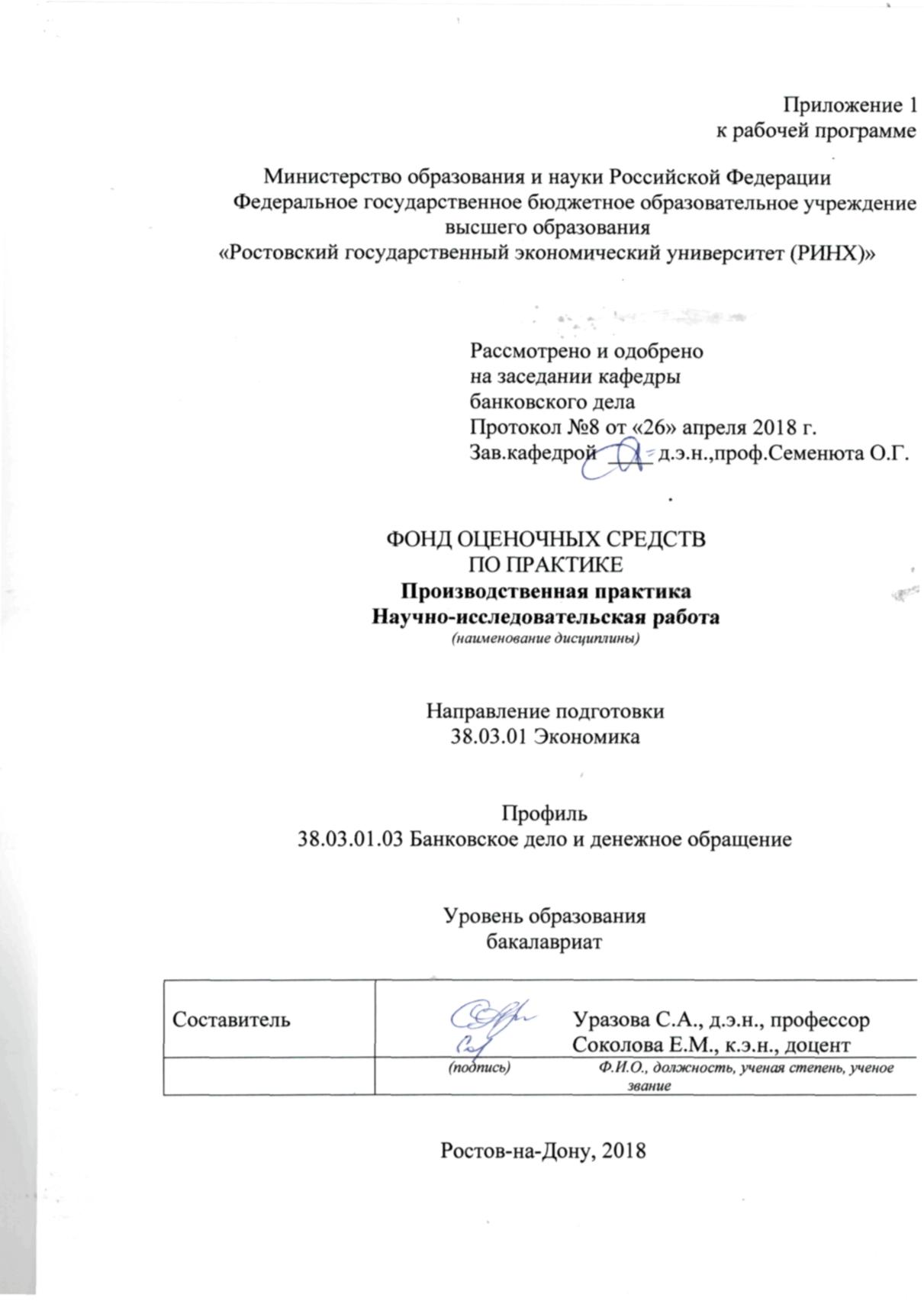 Оглавление1 Перечень компетенций с указанием этапов их формирования в процессе освоения образовательной программы	152 Описание показателей и критериев оценивания компетенций на различных этапах их формирования, описание шкал оценивания	153 Типовые контрольные задания или иные материалы, необходимые для оценки знаний, умений, навыков и (или) опыта деятельности, характеризующих этапы формирования компетенций в процессе освоения образовательной программы	184 Методические материалы, определяющие процедуры оценивания знаний, умений, навыков и (или) опыта деятельности, характеризующих этапы формирования компетенций	201 Перечень компетенций с указанием этапов их формирования в процессе освоения образовательной программыПеречень компетенций с указанием этапов их формирования представлен в п. 3. «Требования к результатам освоения практики» программы практики. 2 Описание показателей и критериев оценивания компетенций на различных этапах их формирования, описание шкал оценивания  2.1 Показатели и критерии оценивания компетенций:  ИЗ – индивидуальное задание2.2 Шкалы оценивания:   Контроль успеваемости осуществляется в рамках накопительной балльно-рейтинговой системы в 100-балльной шкале:84-100 баллов (зачет с оценкой  «отлично») 67-83 баллов (зачет с оценкой  «хорошо») 50-66 баллов (зачет с оценкой  «удовлетворительно») 0-49 баллов (незачет) 3 Типовые контрольные задания или иные материалы, необходимые для оценки знаний, умений, навыков и (или) опыта деятельности, характеризующих этапы формирования компетенций в процессе освоения образовательной программыИндивидуальное заданиеЗадания для прохождения производственной практики – научно-исследовательской работыРаздел 1. Правовые основы деятельности и организационная структура банка (НКО, кредитного кооператива)1.1.Основные нормативно-правовые документы, регулирующие деятельность банка (НКО, кредитного кооператива). Ознакомиться с  правовыми нормативными и законодательными актами, регулирующими деятельность  банков и небанковских кредитных организаций.1.2. Организационная структура и структура управления банка (НКО, кредитного кооператива). Изучить  организационную структуру одного из российских банков и его подразделений, структуру управления. (В текстовой части отчета по этому разделу необходимо дать краткий обзор сведений о банке (история создания, наличие лицензий на момент прохождения практики, состав обслуживаемой банком клиентуры, наличие филиальной и представительской сети, количество банков - корреспондентов и другое)). В приложениях к этому разделу представить схему организационной структуры банка, отражающую подчиненность отделов и подразделений банка.1.3. Правила техники безопасности  банка (НКО, кредитного кооператива)Раздел 2. Анализ внешней среды деятельности банка (НКО, кредитного кооператива)2.1. Анализ состояния денежного обращения РФ: на основе данных Банка России (см. официальный сайт Банка России – www.cbr.ru) провести анализ состояния денежного обращения в части следующих показателей (М0, М2, денежная база, уровень инфляции); провести анализ современного состояния платежной системы–  www.cbr.ru;2.2. Анализ состояния сферы государственного кредита в РФ: проанализировать структуру и динамику объемов государственного кредита (см. официальный сайт Банка России –  www.cbr.ru; официальный сайт Федеральной службы государственной статистики РФ - www.gks.ru; официальный сайт Министерства финансов РФ –  www.minfin.ru);2.3. Анализ банковского кредитования в РФ: провести анализ объемов банковского кредитования в РФ в разрезе видов заемщиков, сроков кредитования (см. официальный сайт Банка России – www.cbr.ru);2.4. Сравнительный анализ процентных ставок по кредитам ломбардов, кредитных кооперативов и банков: провести сравнительный анализ процентных ставок по кредитам ломбардов, кредитных кооперативов и банков (см. официальный сайт Банка России – www.cbr.ru; официальные сайты ломбардов, кредитных кооперативов и банков);2.5. Анализ основных показателей состояния российской банковской системы: на основе данных официального сайта Банка России проанализировать динамику изменения показателей российской банковской системы за последние годы в части:- объемов операций Банка России в рамках проводимой им денежно-кредитной политики;- следующих показателей деятельности кредитных организаций в разрезе федеральных округов: количество региональных и инорегиональных кредитных организаций; группировка действующих кредитных организаций по величине зарегистрированного уставного капитала; объемы депозитов, привлеченных от населения; объемы средств, привлеченных от юридических лиц; объемы операций с ценными бумагами;2.6. Общий вывод о состоянии внешней среды деятельности банка (НКО, кредитного кооператива)Раздел 3. Операции банка (НКО, кредитного кооператива) по обслуживанию клиентов. Взаимодействие с клиентами.Используя полученную ранее информацию, а также  информацию сайта одного из российских банков, СМИ,  оценить функционирование  банка по предложенной ниже методике:3.1. Основные направления деятельности банка (НКО, кредитного кооператива),  его клиентская база.3.2. Основные операции по обслуживанию клиентов.3.2.1. Работа с вкладами клиентов3.2.2. Работа по кредитованию клиентов3.2.3. Другие операции3.3. Анкетирование ряда клиентов банка (НКО, кредитного кооператива)3.4. Оценка качества управления банком3.4.1. Оценка динамики основных показателей деятельности банка, (НКО, кредитного кооператива) по публикуемой отчетности 3.4.2. Анализ информации о собственниках и инсайдерах3.4.3.  Оценка клиентоориентированности, в т.ч. оценка рекламы, информации для клиентов, опыта личного общения с персоналом банка (в качестве потенциального клиента). 3.4.4.  Анализ публикаций в СМИ. 3.4.5.  Анализ информации о крупных клиентах 3.4.6. Общий вывод (сделать обобщающий вывод и разработать рекомендации для банка).Раздел 4. Индивидуальные задания 4.1. Индивидуальное задание №1 – подготовка доклада (тезисов) для выступления на студенческой конференции (или подготовка статьи для сборника научных работ; или подготовка научной работы для конкурса)4.2 Индивидуальное задание №2 - индивидуальное задание  руководителя практики от банкаКритерии оценивания:   Зачет - оценка «отлично» выставляется студенту, если выполнен полный объем практической работы. Студент продемонстрировал глубокие теоретические знания, заинтересованное отношение к профессиональной деятельности и своим обязанностям; Зачет -оценка «хорошо» выставляется студенту, если выполнен полный объем работы, предусмотренный  программой практики. Студент проявил ответственное отношение к профессиональной работе; Зачет -оценка «удовлетворительно» выставляется студенту, если программа выполнена в полном объеме, но содержание работы и итоговая документация не в полной мере отвечает предъявляемым требованиям. Имеются замечания руководителя практики относительно самостоятельности,    исполнительности   и   ответственности студента при выполнении заданий;    Незачет выставляется студенту, если программа выполнена не в полном объеме.4 Методические материалы, определяющие процедуры оценивания знаний, умений, навыков и (или) опыта деятельности, характеризующих этапы формирования компетенцийПроцедуры оценивания включают в себя текущий контроль и промежуточную аттестацию.Текущий контроль по практике проводится в форме контроля на каждом этапе, указанном в таблице раздела 7 программы практики.  	Промежуточная аттестация проводится в форме зачета с оценкой. Аттестацию студентов по итогам практики проводит руководитель практики от РГЭУ (РИНХ) на основании оформленного отчета. Защита отчета проводится в форме индивидуального собеседования.Перечень предшествующих дисциплинПеречень последующих дисциплин, видов работЭкономическая теория Банковское делоДеньги, кредит, банкиДенежные системы и организация денежного обращенияВведение в специальностьФинансирование и кредитование инвестиционной деятельностиМетоды научных исследованийБанковские системы стран мираУчебная практика (практика по получению первичных профессиональных умений и навыков, в том числе первичных умений и навыков научно-исследовательской деятельности)Банковские продукты и банковская конкуренцияУчетно-операционная и аналитическая работа в банкеПроизводственная практика (практика по получению профессиональных умений и опыта профессиональной деятельностиПроизводственная практика (преддипломная)Формируемые компетенцииФормируемые компетенцииОсваиваемыезнания, умения, владенияКодНаименованиеОсваиваемыезнания, умения, владенияПрофессиональные компетенции (ПК)Профессиональные компетенции (ПК)Профессиональные компетенции (ПК)ПК-2способность на основе типовых методик и действующей нормативно-правовой базы рассчитать экономические и социально-экономические показатели, характеризующие деятельность хозяйствующих субъектовЗ нормативно-правовые документы, регламентирующие работу кредитной организацииПК-2способность на основе типовых методик и действующей нормативно-правовой базы рассчитать экономические и социально-экономические показатели, характеризующие деятельность хозяйствующих субъектовУ рассчитывать на основе типовых методик и действующей нормативно- правовой базы экономические и социально-экономические показатели,характеризующие деятельность кредитной организацииПК-2способность на основе типовых методик и действующей нормативно-правовой базы рассчитать экономические и социально-экономические показатели, характеризующие деятельность хозяйствующих субъектовВ методами расчета и анализа экономических показателей, характеризующих деятельность кредитной организацииПК-4способность на основе описания экономических процессов и явлений строить стандартные теоретические и эконометрические модели, анализировать и содержательно интерпретировать полученные результатыЗ специфику экономических процессов и явлений, происходящих на макро-, мезо- и микроуровне в кредитной системе РФ.ПК-4способность на основе описания экономических процессов и явлений строить стандартные теоретические и эконометрические модели, анализировать и содержательно интерпретировать полученные результатыУ правильно применять полученные теоретические знания об экономических процессах и явлениях при анализе конкретных экономических ситуаций и решении практических задач.ПК-4способность на основе описания экономических процессов и явлений строить стандартные теоретические и эконометрические модели, анализировать и содержательно интерпретировать полученные результатыВ навыками на основе описания экономических процессов и явлений  строить стандартные теоретические модели, анализировать и содержательно интерпретировать полученные результатыПК-7способность, используя отечественные и зарубежные источники информации, собрать необходимые данные проанализировать их и подготовить информационный обзор и/или аналитический отчетЗ источники информации, методы сбора и приемы анализа  основных показателей деятельности кредитной организацииПК-7способность, используя отечественные и зарубежные источники информации, собрать необходимые данные проанализировать их и подготовить информационный обзор и/или аналитический отчетУ собрать и проанализировать данные о показателях деятельности кредитной организацииПК-7способность, используя отечественные и зарубежные источники информации, собрать необходимые данные проанализировать их и подготовить информационный обзор и/или аналитический отчетВ навыками подготовки информационного обзора, аналитического отчета о деятельности кредитной организацииПК-8способность использовать для решения аналитических и исследовательских задач современные технические средства и информационные технологииЗ характеристики  базовых информационных  процессов  сбора, передачи,  обработки,  хранения  и  представления информации,  а  также средства реализации базовых информационных процессовПК-8способность использовать для решения аналитических и исследовательских задач современные технические средства и информационные технологииУ выполнять  поиск, сбор,  анализ и  обработку  экономической информации  средствами  офисных  приложений и компьютерных  сетей; представлять данные экономического характера в текстовом, табличном и графическом видеПК-8способность использовать для решения аналитических и исследовательских задач современные технические средства и информационные технологииВ основными методами, способами и средствами получения, хранения и переработки информацииПК-10способность использовать для решения коммуникативных задач современные технические средства и информационные технологииЗ основные методы решения коммуникативных задач; современные технические средства и информационные технологии, используемые при решении коммуникативных задачПК-10способность использовать для решения коммуникативных задач современные технические средства и информационные технологииУ пользоваться современными техническими средствами и информационными технологиями при решении коммуникативных задачПК-10способность использовать для решения коммуникативных задач современные технические средства и информационные технологииВ техническими средствами и информационными технологиями при решении коммуникативных задач№ п/пРазделы (этапы) практикиВиды работ Трудоемкость в часахФормы контроля1Подготовительный Знакомство с местом прохождения практики. Производственный инструктаж10План прохождения практики2Производственный Выполнение заданий, сбор, обработка, систематизация материала60Дневник и отчет3АналитическийАнализ полученной информации, подготовка отчета по практике30Дневник и отчет4ЗаключительныйПодготовка отчетной документации по итогам практики; составление и оформление отчета о прохождении практики; сдача отчета о практике на кафедру8Дневник и отчетИТОГО108Зачет с оценкой№Выходные данныеКоличество экземпляровОсновная литератураОсновная литератураОсновная литература1Деньги, кредит,банки/п/редБелоглазовой Г.Н.М.ЮРАЙТ, 2014 – 620 с502Костерина Т.М.Банковское дело. учебник для академ.бакалавриата. М.,ЮРАЙТ, 2015 – 332 с.543Банки и небанковские кредитные организации и их операции : учебник / Е.Ф. Жуков, Н.Д. Эриашвили, Л.Т. Литвиненко и др. ; под ред. Е.Ф. Жуков, Н.Д. Эриашвили. - 4-е изд., перераб. и доп. - М. : Юнити-Дана, 2015. - 559 с. - Библиогр. в кн. - ISBN 978-5-238-02239-0 ; То же [Электронный ресурс]. - URL: http://biblioclub.ru/index.php?page=book&id=116707http://biblioclub.ru/ - неограниченный доступ для зарегистрированных пользователей4Салихов, В.А. Основы научных исследований : учебное пособие / В.А. Салихов. - 2-е изд., стер. - Москва ; Берлин : Директ-Медиа, 2017. - 150 с. : ил., табл. - Библиогр.: с. 134-135. - ISBN 978-5-4475-8786-4 ; То же [Электронный ресурс]. - URL: http://biblioclub.ru/index.php?page=book&id=455511http://biblioclub.ru/ - неограниченный доступ для зарегистрированных пользователейДополнительная литератураДополнительная литератураДополнительная литература1Белоглазова Г.Н.Банковское дело. Организация деятельности коммерческого банка [Текст] : учеб. для бакалавров : учеб. для студентов вузов, обучающихся по экон. спец. / Г. Н. Белоглазова, Л. П. Кроливецкая ; С.-Петерб. гос. ун-т экономики и финансов. - М. : Юрайт, 2012. - 422 с. - (Бакалавр). - 1500 экз. - ISBN 978-5-9916-1508-21012Щербакова Г.Н. Анализ и оценка банковской деятельности М.: Вершина, 2007. – 464 с.303Кузнецов, И.Н. Основы научных исследований : учебное пособие / И.Н. Кузнецов. - 3-е изд. - Москва : Издательско-торговая корпорация «Дашков и К°», 2017. - 283 с. - (Учебные издания для бакалавров). - Библиогр. в кн. - ISBN 978-5-394-02783-3 ; То же [Электронный ресурс]. - URL: http://biblioclub.ru/index.php?page=book&id=450759 http://biblioclub.ru/ - неограниченный доступ для зарегистрированных пользователей№Выходные данные1www.cbr.ru -Центральный банк Российской Федерации2www.asv.org.ru – Агентство по страхованию вкладов.3www.gks.ru- Росстат4www.bankir.ru  - "Банкир.ру" - портал о банковском бизнесе5www.arb.ru - Ассоциация российских банков№Наименование программного обеспечения1Microsoft Office№Наименование информационно-справочных систем1ИПС «Гарант»2ИПС «Консультант +»Студента ____курса,группы _____(ПОДПИСЬ)Ф.И.О.Направление  38.03.01 ЭкономикаПрофиль  38.03.01.03 «Банковское дело и денежное обращение»Направление  38.03.01 ЭкономикаПрофиль  38.03.01.03 «Банковское дело и денежное обращение»Ф.И.О.Руководитель практики от банка (НКО, КК) :должностьзаполняется, если практика проходила в банке(НКО, КК)(ПОДПИСЬ)(Место печати банка)Ф.И.О.Руководитель практики от кафедры:(уч. степень, уч. звание)(ПОДПИСЬ)Ф.И.О.ЗУН, составляющие компетенцию Показатели оцениванияКритерии оцениванияСредства оцениванияПК-2 способность на основе типовых методик и действующей нормативно-правовой базы рассчитать экономические и социально-экономические показатели, характеризующие деятельность хозяйствующих субъектовПК-2 способность на основе типовых методик и действующей нормативно-правовой базы рассчитать экономические и социально-экономические показатели, характеризующие деятельность хозяйствующих субъектовПК-2 способность на основе типовых методик и действующей нормативно-правовой базы рассчитать экономические и социально-экономические показатели, характеризующие деятельность хозяйствующих субъектовПК-2 способность на основе типовых методик и действующей нормативно-правовой базы рассчитать экономические и социально-экономические показатели, характеризующие деятельность хозяйствующих субъектовЗ нормативно-правовые документы, регламентирующие работу кредитной организацииУ рассчитывать на основе типовых методик и действующей нормативно- правовой базы экономические и социально-экономические показатели,характеризующие деятельность кредитной организацииВ методами расчета и анализа экономических показателей, характеризующих деятельность кредитной организациипоиск и сбор необходимой литературы, нормативно-правовых документов , информации на основе  использования официальной статистической информации Банка России, Федеральной службы государственной статистики РФ, Министерства финансов РФсоответствие проблеме исследования; соответствие представленной в отчете информации сведениям из информационных ресурсов Интернет; объем выполненных работы (в полном, не полном объеме);соответствие отчета требованиямИЗПК-4 способность на основе описания экономических процессов и явлений строить стандартные теоретические и эконометрические модели, анализировать и содержательно интерпретировать полученные результатыПК-4 способность на основе описания экономических процессов и явлений строить стандартные теоретические и эконометрические модели, анализировать и содержательно интерпретировать полученные результатыПК-4 способность на основе описания экономических процессов и явлений строить стандартные теоретические и эконометрические модели, анализировать и содержательно интерпретировать полученные результатыПК-4 способность на основе описания экономических процессов и явлений строить стандартные теоретические и эконометрические модели, анализировать и содержательно интерпретировать полученные результатыЗ специфику экономических процессов и явлений, происходящих на макро-, мезо- и микроуровне в кредитной системе РФ.У правильно применять полученные теоретические знания об экономических процессах и явлениях при анализе конкретных экономических ситуаций и решении практических задач.В навыками на основе описания экономических процессов и явлений  строить стандартные теоретические модели, анализировать и содержательно интерпретировать полученные результатыпоиск и сбор официальной статистической информации Банка России, Федеральной службы государственной статистики РФ, Министерства финансов РФ, проведение анализа внешней среды функционирования кредитной организациисоответствие представленной в отчете информации сведениям из информационных ресурсов Интернет; объем выполненных работы (в полном, не полном объеме);соответствие отчета требованиямИЗПК-7 способность, используя отечественные и зарубежные источники информации, собрать необходимые данные проанализировать их и подготовить информационный обзор и/или аналитический отчетПК-7 способность, используя отечественные и зарубежные источники информации, собрать необходимые данные проанализировать их и подготовить информационный обзор и/или аналитический отчетПК-7 способность, используя отечественные и зарубежные источники информации, собрать необходимые данные проанализировать их и подготовить информационный обзор и/или аналитический отчетПК-7 способность, используя отечественные и зарубежные источники информации, собрать необходимые данные проанализировать их и подготовить информационный обзор и/или аналитический отчетЗ источники информации, методы сбора и приемы анализа  основных показателей деятельности кредитной организации У собрать и проанализировать данные о показателях деятельности кредитной организацииВ навыками подготовки информационного обзора, аналитического отчета о деятельности кредитной организациипоиск и сбор необходимой информации на основе  использования официальной статистической информации Банка России, Федеральной службы государственной статистики РФ, Министерства финансов РФ; подготовленные тезисы доклада для конференции (или текст статьи для сборника научных работ, или подготовленная научная работа для конкурса);составление информационного обзора деятельности банкасоответствие проблеме исследования; полнота и содержательность отчета; умение пользоваться официальными статистическими сборниками; соответствие представленной в отчете информации материалам официальных сайтов Банка России, Федеральной службы государственной статистики РФ, Министерства финансов РФ;; объем выполненных работ (в полном, не полном объеме);соответствие отчета перечню заданий программы практикиИЗПК-8 способность использовать для решения аналитических и исследовательских задач современные технические средства и информационные технологииПК-8 способность использовать для решения аналитических и исследовательских задач современные технические средства и информационные технологииПК-8 способность использовать для решения аналитических и исследовательских задач современные технические средства и информационные технологииПК-8 способность использовать для решения аналитических и исследовательских задач современные технические средства и информационные технологииЗ характеристики  базовых информационных  процессов  сбора, передачи,  обработки,  хранения  и  представления информации,  а  также средства реализации базовых информационных процессовУ выполнять  поиск, сбор,  анализ и  обработку  экономической информации  средствами  офисных  приложений и компьютерных  сетей; представлять данные экономического характера в текстовом, табличном и графическом видеВ основными методами, способами и средствами получения, хранения и переработки информациипоиск и сбор необходимой литературы, использование различных баз данных, проведение статистического исследования или опроса, использование современных информационно- коммуникационных технологий  и глобальных информационных ресурсов, проведение статистических расчетов, формулировка результатов исследования и выводов, составление отчета по результатам НИРсоответствие собранных материалов проблеме исследования; полнота и содержательность отчета;  умение обосновывать свою точку зрения; умение пользоваться отечественными и зарубежными источниками; обоснованность обращения к базам данных; целенаправленность поиска и отбора информации для проведения расчетов; объем выполненной работы, соответствие отчета предъявляемым требованиямИЗПК-10 способность использовать для решения коммуникативных задач современные технические средства и информационные технологииПК-10 способность использовать для решения коммуникативных задач современные технические средства и информационные технологииПК-10 способность использовать для решения коммуникативных задач современные технические средства и информационные технологииПК-10 способность использовать для решения коммуникативных задач современные технические средства и информационные технологииЗ основные методы решения коммуникативных задач; современные технические средства и информационные технологии, используемые при решении коммуникативных задач У пользоваться современными техническими средствами и информационными технологиями при решении коммуникативных задач В техническими средствами и информационными технологиями при решении коммуникативных задачпоиск и сбор необходимой литературы, проведение анкетирования, использование современных информационно- коммуникационных технологий  и глобальных информационных ресурсов, проведение статистических расчетов, использование современных пакетов прикладных программ для проведения расчетов,формулировка результатов исследования и выводов, составление отчета по результатам НИРсоответствие собранных материалов проблеме исследования; полнота и содержательность отчета; объем выполненной работы;соответствие отчета предъявляемым требованиямИЗ